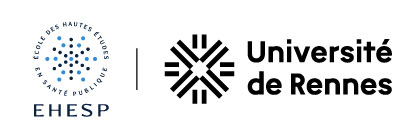 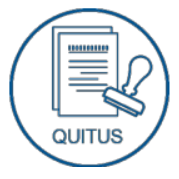 Bibliothèque de l’EHESP15, avenue du Pr. Léon Bernard35043 Rennes CedexJe soussignée, Dominique Hédan, responsable du service de documentation et d’archives de l’EHESP certifie, que : NOM PRENOMest quitte de toute obligation vis-à-vis de la bibliothèque de l’Ecole des hautes études en santé publique.						Rennes, le ……………………………………….	La responsable, 